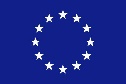 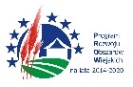 Sulejów, dnia 30.08.2022 r.Zamawiający:Gmina Sulejówul. Konecka 4297-330 SulejówNr ref.: IZ.ZP.271.19.2022Zawiadomienie o unieważnieniu postępowania o udzielenie zamówieniaDotyczy postępowania o udzielenie zamówienia publicznego prowadzonego w trybie podstawowym bez przeprowadzenia negocjacji pn.: Przebudowa targowiska miejskiego w Sulejowie wraz z urządzeniami budowlanymi - "Mój Rynek"Uzasadnienie prawne:Art. 255 pkt 3 ustawy z dnia 11 września 2019 r. Prawo zamówień publicznych (Dz. U. 
z 2022 r. poz. 1710 ze zm.; zwana dalej: PZP)Uzasadnienie faktyczne:Zamawiający unieważnia postępowanie o udzielenie zamówienia, ponieważ oferta z najniższą ceną przewyższa kwotę, którą Zamawiający zamierzał przeznaczyć na sfinansowanie zamówienia. Zamawiający przeznaczył na sfinansowanie zamówienia 
1 980 000,00 zł, natomiast cena oferty najkorzystniejszej wyniosła 4 605 150,20 zł. Burmistrz Sulejowa Wojciech Ostrowski